22 ОКТЯБРЯ В НАШЕЙ ШКОЛЕ  СОСТОЯЛАСЬ  ЕЖЕГОДНАЯ  ПОКРОВСКАЯ ЯРМАРКА .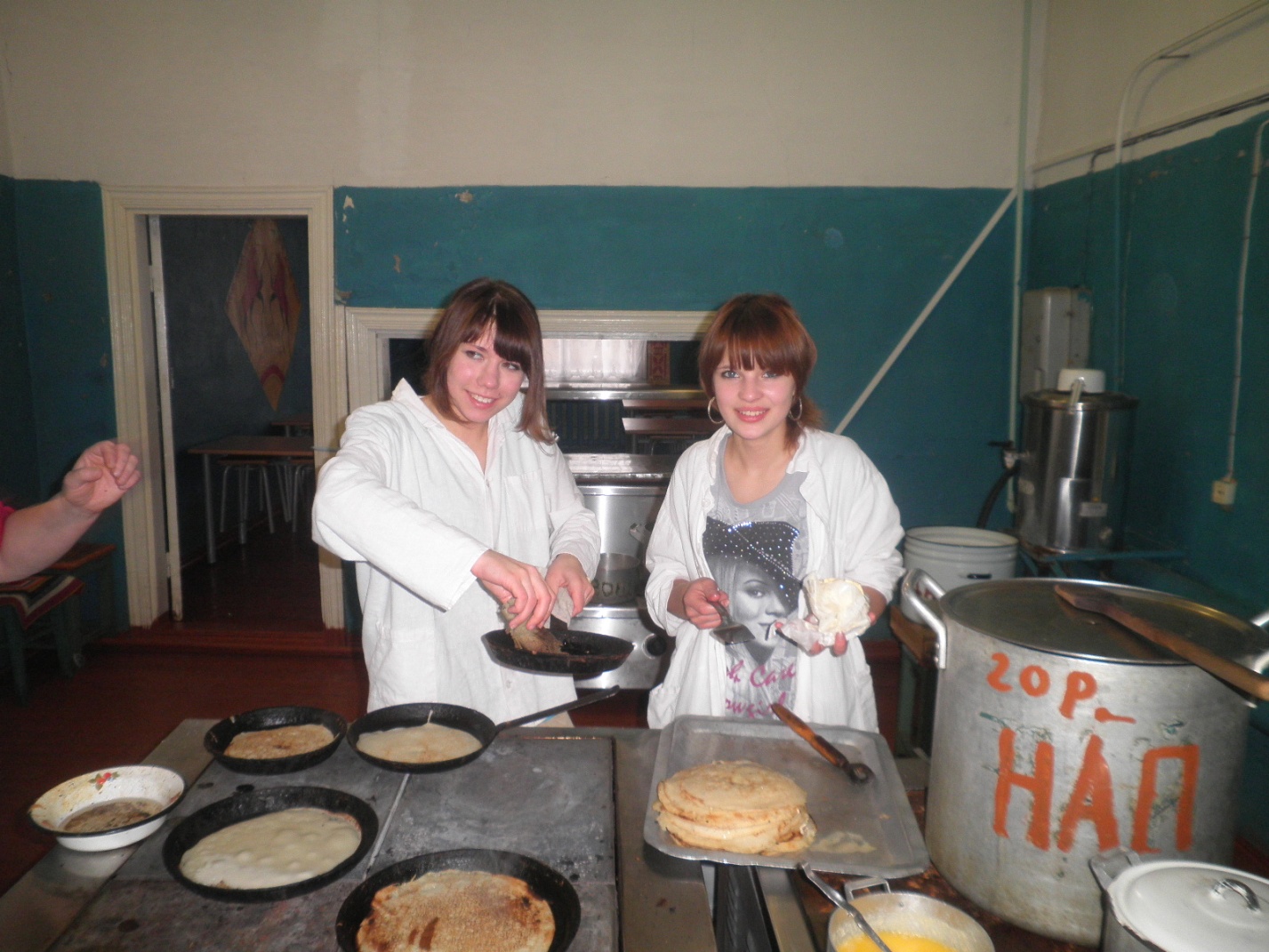 Учащиеся 10 класса по традиции сами пекли блины, которые были распроданы за считанные минуты.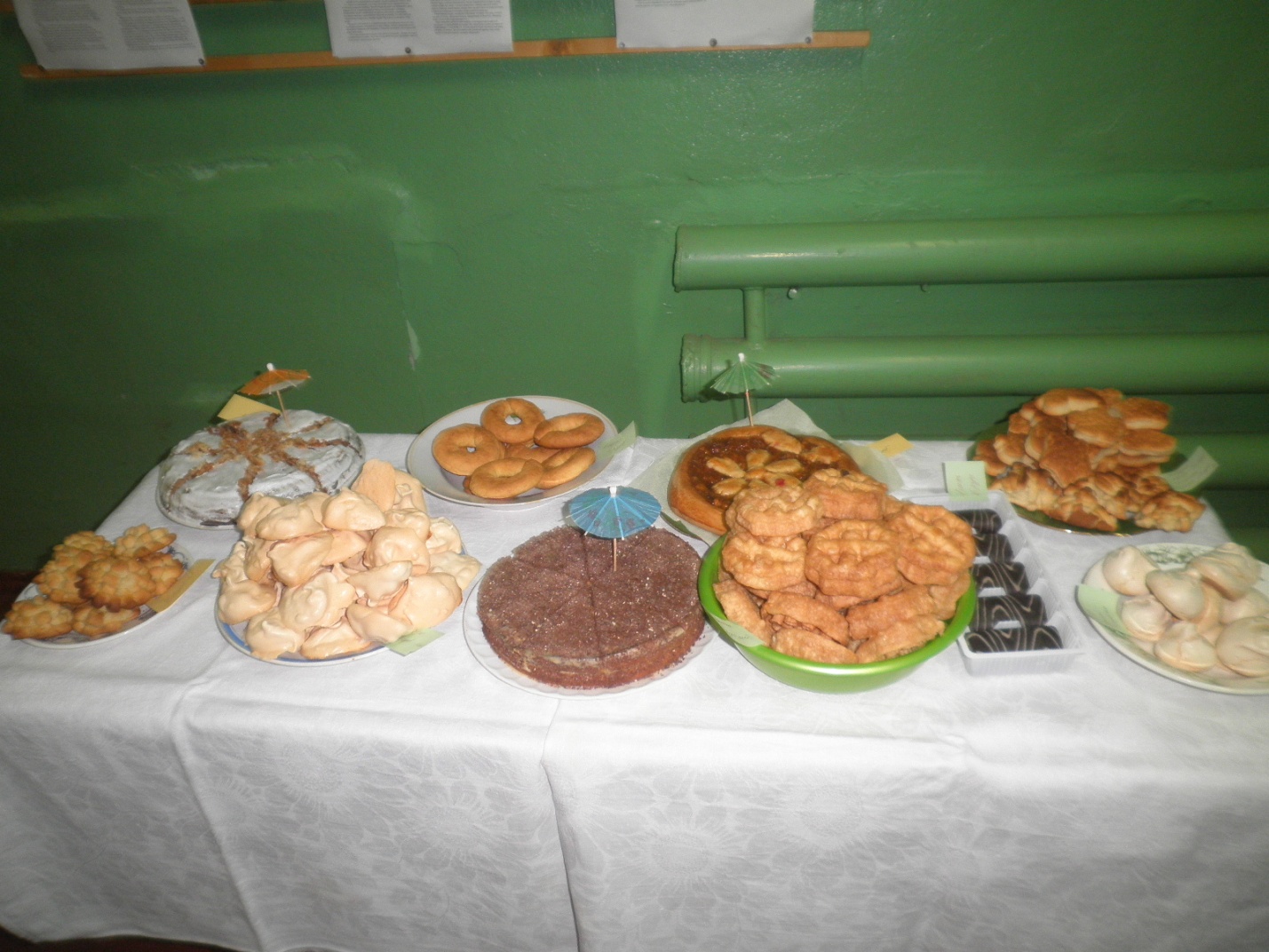 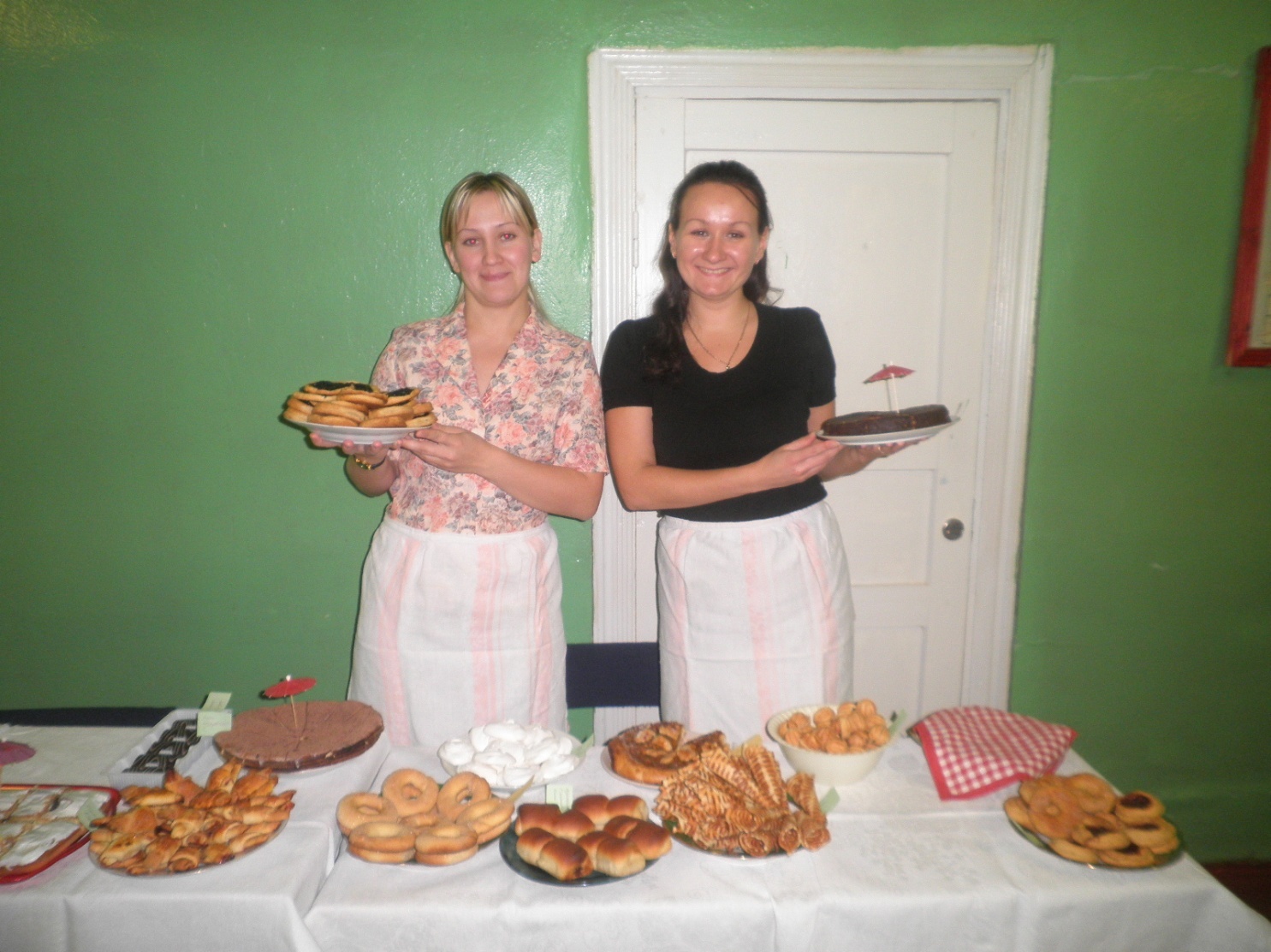 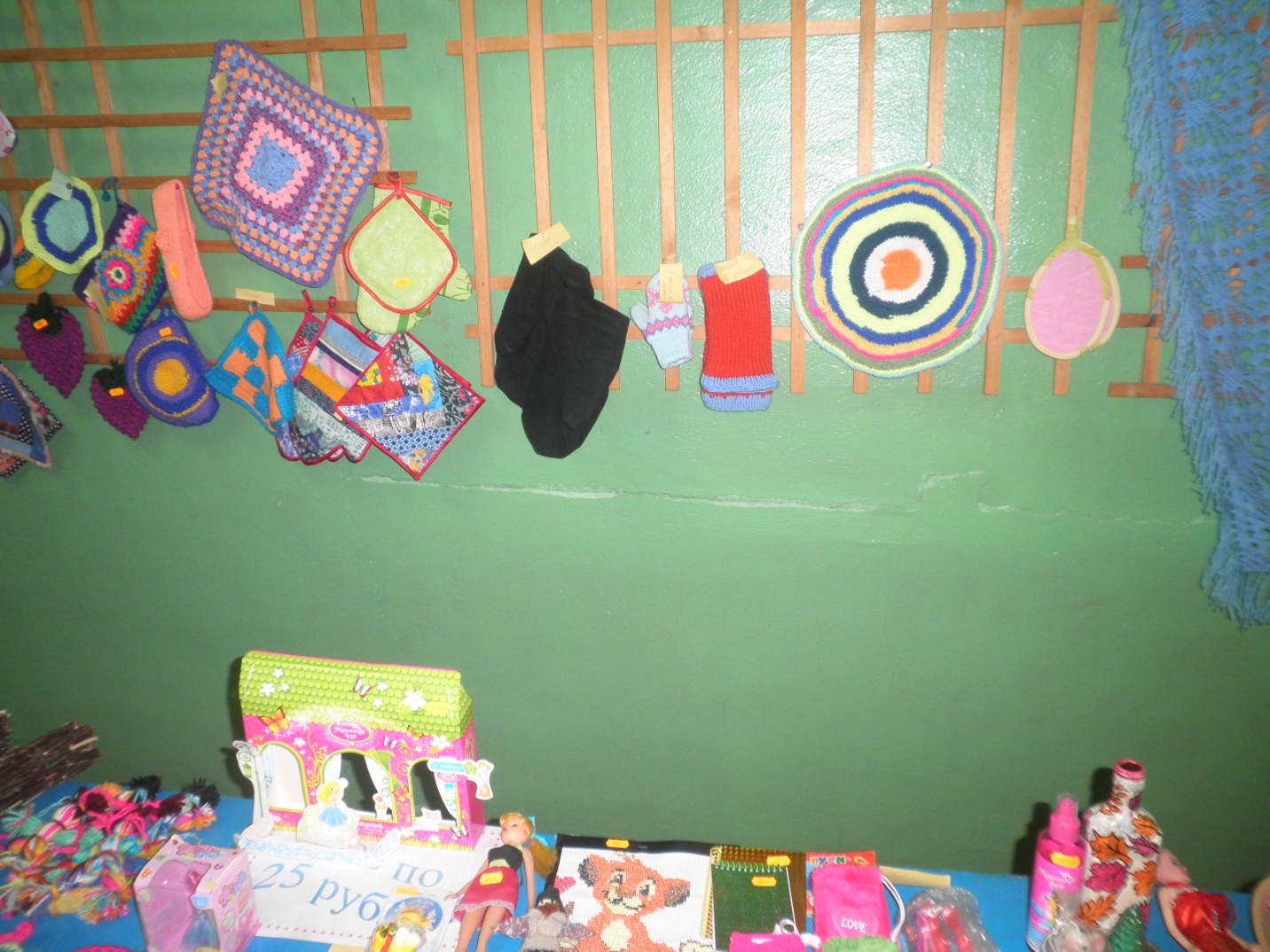 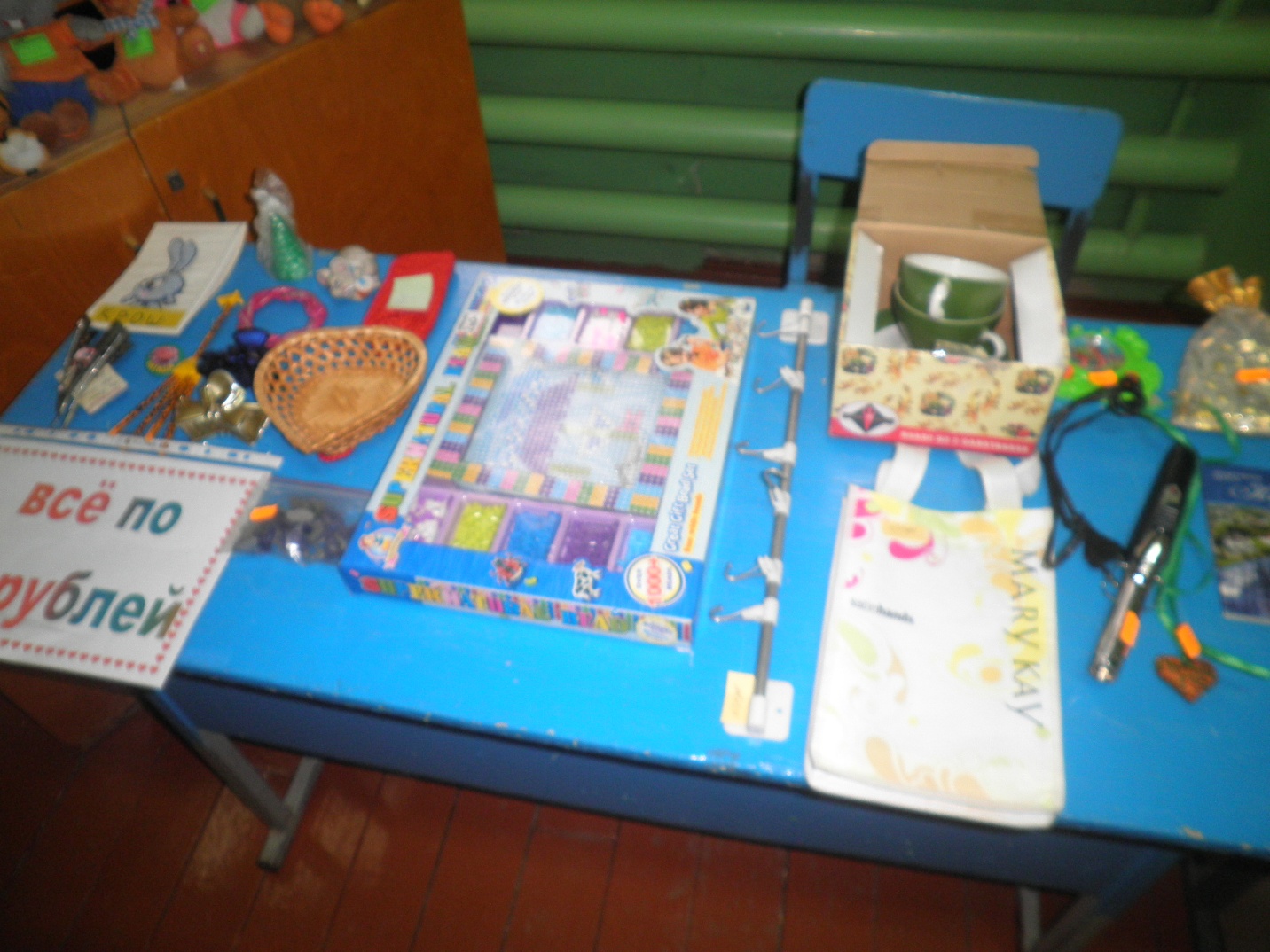 